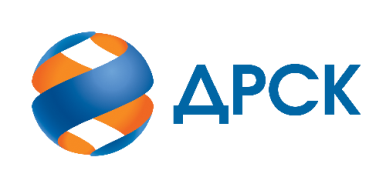 Акционерное Общество«Дальневосточная распределительная сетевая компания»ПРОТОКОЛ № 30/МИТ-ВПзаседания Закупочной комиссии по запросу предложений в электронной форме на право заключения договора на поставку: «Расходные материалы и комплектующие для ИТ для управления Филиала, СП ВЭС, СП ЗЭС АЭС (Лот № 30701-ТО ДИТ-2021-ДРСК)СПОСОБ И ПРЕДМЕТ ЗАКУПКИ: запрос предложений в электронной форме на право заключения договора на поставку: Расходные материалы и комплектующие для ИТ для управления Филиала, СП ВЭС, СП ЗЭС АЭСКОЛИЧЕСТВО ПОДАННЫХ ЗАЯВОК НА ЭТАП В ЗАКУПКЕ: 3(три) заявки.КОЛИЧЕСТВО ОТКЛОНЕННЫХ ЗАЯВОК: 0 (ноль) заявок.ВОПРОСЫ, ВЫНОСИМЫЕ НА РАССМОТРЕНИЕ ЗАКУПОЧНОЙ КОМИССИИ: Об утверждении результатов процедуры переторжки.О ранжировке заявокО выборе победителя закупкиРЕШИЛИ:По вопросу № 1Признать процедуру переторжки не состоявшейся.Принять условия заявок Участников после переторжки:По вопросу № 2Утвердить итоговый расчет баллов по результатам оценки заявок:Утвердить ранжировку заявок:По вопросу № 3Признать Победителем закупки Участника, занявшего 1 (первое) место в ранжировке по степени предпочтительности для Заказчика: ОБЩЕСТВО С ОГРАНИЧЕННОЙ   ОТВЕТСТВЕННОСТЬЮ "КОМПАНИЯ ПОЛИГРАФФЪ" ИНН/КПП 2725048839/272401001  ОГРН 1052740516730  с ценой заявки: 357 083,56 руб. без НДС руб., являющейся  суммарной стоимостью единичных расценок  поставляемой продукции, зафиксированных в заявке Участника, в соответствии с ориентировочным объемом, указанным в Технических требованиях Заказчика. Предельная стоимость договора в соответствии – 1 650 000,00 руб. без НДС. Условия оплаты: Расчет за поставленный товар производится путем перечисления денежных средств на расчетный счет Поставщика в течение 30 (тридцати) календарных дней (в течение 15 (пятнадцати) рабочих дней, в случае заключения договора с субъектом МСП) с даты подписания акта сдачи-приёмки товара, товарной накладной (ТОРГ-12) или Универсального передаточного документа (УПД), на основании счета, выставленного Поставщиком, и с учетом пункта 2.4.2 Договора.  Общий срок поставки Товара: Начало – 01 января 2021; Окончание – 31декабря2021.  Гарантия на поставляемый Товар: Гарантийный срок на Товар, поставленный по Договору, указывается в паспортах (сертификатах) завода-изготовителя. Время начала исчисления гарантийного срока – с момента поставки Товара на склад Грузополучателя. Установленный в отношении Товара гарантийный срок распространяется на все составные части и комплектующие Товара.Инициатору договора обеспечить подписание договора с Победителем не ранее чем через 10 (десять) календарных дней и не позднее 20 (двадцати) календарных дней после официального размещения итогового протокола по результатам закупки.Победителю закупки в срок не позднее 3 (трех) рабочих дней с даты официального размещения итогового протокола по результатам закупки обеспечить направление по адресу, указанному в Документации о закупке, информацию о цепочке собственников, включая бенефициаров (в том числе конечных), по форме и с приложением подтверждающих документов согласно Документации о закупке.4. Победителю закупки включить в спецификацию договора информацию о наименовании страны происхождения товара в соответствии с общероссийским классификатором и изготовителе продукции в строгом соответствии с информацией, указанной в заявке.5.	Инициатору договора обеспечить контроль за соблюдением вышеуказанного пункта решенияСекретарь Закупочной комиссии 1 уровня  		                                Г. М. Терёшкинаг. Благовещенск               «16» ноября 2020№ 32009527973  ЕИС№п/пДата и время регистрации заявкиНаименование Участника, его адрес, ИНН и/или идентификационный номерЦена заявки, руб. без НДС 08.10.2020 09:45ОБЩЕСТВО С ОГРАНИЧЕННОЙ ОТВЕТСТВЕННОСТЬЮ "ПОЗИТРОНИКА-АМУР" 
ИНН/КПП 2801112302/280101001 
ОГРН 1062801070144Начальная (максимальная) цена договора – 1 650 000,00 руб. без НДС Суммарную стоимость единичных расценок – 364 783,33 руб. без НДС08.10.2020 10:21ОБЩЕСТВО С ОГРАНИЧЕННОЙ ОТВЕТСТВЕННОСТЬЮ "КОМПАНИЯ ПОЛИГРАФФЪ" 
ИНН/КПП 2725048839/272401001 
ОГРН 1052740516730Начальная (максимальная) цена договора – 1 650 000,00 руб. без НДС Суммарную стоимость единичных расценок – 357 083,56 руб. без НДС 09.10.2020 06:44ОБЩЕСТВО С ОГРАНИЧЕННОЙ ОТВЕТСТВЕННОСТЬЮ "БИТРОНИКС" 
ИНН/КПП 2539100305/254001001 
ОГРН 1092539003886Начальная (максимальная) цена договора – 1 650 000,00 руб. без НДС Суммарную стоимость единичных расценок – 383 960,82 руб. без НДС №п/пДата и время регистрации заявкиНаименование, адрес и ИНН Участника и/или его идентификационный номерЦена заявки до переторжки, 
руб. без НДС,Цена заявки после переторжки, 
руб. без НДС,08.10.2020 09:45ОБЩЕСТВО С ОГРАНИЧЕННОЙ ОТВЕТСТВЕННОСТЬЮ "ПОЗИТРОНИКА-АМУР" 
ИНН/КПП 2801112302/280101001 
ОГРН 1062801070144Начальная (максимальная) цена договора – 1 650 000,00 руб. без НДС Суммарную стоимость единичных расценок – 364 783,33 руб. без НДСНачальная (максимальная) цена договора – 1 650 000,00 руб. без НДС Суммарную стоимость единичных расценок – 364 783,33 руб. без НДС08.10.2020 10:21ОБЩЕСТВО С ОГРАНИЧЕННОЙ ОТВЕТСТВЕННОСТЬЮ "КОМПАНИЯ ПОЛИГРАФФЪ" 
ИНН/КПП 2725048839/272401001 
ОГРН 1052740516730Начальная (максимальная) цена договора – 1 650 000,00 руб. без НДС Суммарную стоимость единичных расценок – 357 083,56 руб. без НДС Начальная (максимальная) цена договора – 1 650 000,00 руб. без НДС Суммарную стоимость единичных расценок – 357 083,56 руб. без НДС 09.10.2020 06:44ОБЩЕСТВО С ОГРАНИЧЕННОЙ ОТВЕТСТВЕННОСТЬЮ "БИТРОНИКС" 
ИНН/КПП 2539100305/254001001 
ОГРН 1092539003886Начальная (максимальная) цена договора – 1 650 000,00 руб. без НДС Суммарную стоимость единичных расценок – 383 960,82 руб. без НДС Начальная (максимальная) цена договора – 1 650 000,00 руб. без НДС Суммарную стоимость единичных расценок – 383 960,82 руб. без НДС Критерий оценки (подкритерий)Весовой коэффициент значимостиВесовой коэффициент значимостиКоличество баллов, присужденных заявке по каждому критерию / подкритерию
(с учетом весового коэффициента значимости) Количество баллов, присужденных заявке по каждому критерию / подкритерию
(с учетом весового коэффициента значимости) Количество баллов, присужденных заявке по каждому критерию / подкритерию
(с учетом весового коэффициента значимости) Критерий оценки (подкритерий)критерия подкритерияООО "ПОЗИТРОНИКА-АМУР"ООО "КОМПАНИЯ ПОЛИГРАФФЪ" 
ООО "БИТРОНИКС"Критерий оценки 1: Цена договора90 %-//-4,504,604,18Критерий оценки 2: Деловая репутация (участие в судебных разбирательствах)10 %-//-0,50,50,5Итоговый балл заявки 
(с учетом весовых коэффициентов значимости)Итоговый балл заявки 
(с учетом весовых коэффициентов значимости)Итоговый балл заявки 
(с учетом весовых коэффициентов значимости)5,05,104,68Место в ранжировке (порядковый № заявки)Дата и время регистрации заявкиНаименование Участника и/или идентификационный номерИтоговая цена заявки, 
руб. без НДС Возможность применения приоритета в соответствии с 925-ПП1 место08.10.2020 10:21ОБЩЕСТВО С ОГРАНИЧЕННОЙ ОТВЕТСТВЕННОСТЬЮ "КОМПАНИЯ ПОЛИГРАФФЪ" 
ИНН/КПП 2725048839/272401001 
ОГРН 1052740516730Максимальная (предельная) цена Договора – 1 650 000,00 руб. без НДССуммарную стоимость единичных расценок – 357 083,56 руб. без НДСнет2 место08.10.2020 09:45ОБЩЕСТВО С ОГРАНИЧЕННОЙ ОТВЕТСТВЕННОСТЬЮ "ПОЗИТРОНИКА-АМУР" 
ИНН/КПП 2801112302/280101001 
ОГРН 1062801070144Максимальная (предельная) цена Договора – 1 650 000,00 руб. без НДССуммарную стоимость единичных расценок – 364 783,33 руб. без НДСнет3 место09.10.2020 06:44ОБЩЕСТВО С ОГРАНИЧЕННОЙ ОТВЕТСТВЕННОСТЬЮ "БИТРОНИКС" 
ИНН/КПП 2539100305/254001001 
ОГРН 1092539003886Максимальная (предельная) цена Договора – 1 650 000,00 руб. без НДССуммарную стоимость единичных расценок – 
383 960,82 руб. без НДСнет